I.C.S. ”CARDARELLI - MASSAUA”Via Scrosati, 4 - 20146 Milano – Centralino 02.884.41534 - Fax 02.884.41537 e-mail: MIIC815005@istruzione.edu.itI sottoscrittiMODULO DI DELEGA 	doc. identità n.  	 		doc. identità n.  	 abitanti a	in via/p.za  		                                                                              genitori del/la bambino/a  				iscritto/a alla classe	sez.	della Scuola Primaria Massaua ed esercenti la patria potestà genitoriale ai sensi dell’art.316 del Codice Civile,DELEGANO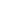 Il sig./sig.ra	doc. identità n.	*Il sig./sig.ra	doc. identità n.	*Il sig./sig.ra	doc. identità n.	*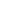 a ritirare il/la bambino/a	in nostra vece dalla Scuola eDICHIARANOdi sollevare la Scuola da qualsiasi conseguente responsabilità ePRENDONO ATTOche la responsabilità della Scuola cessa al momento in cui il/la bambino/a viene affidato/a alla/e persona/e delegata/e.La presente comunicazione vale per tutto il periodo di frequenza, fatta salva diversa e successiva comunicazione. Milano,  	Firma per accettazioneIN FEDEdella/e persona/e delegata/e	Firma dei genitori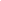 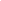 * allegare fotocopia del documento del delegatoa.s. 2021.22Dati personali dell’alunno/a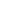 Recapiti per le urgenzeDeleghe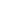 nome, cognome, parentelarecapito telefonico1.2.3.4.5.Opzionisì/noPrescuolaGiochi seraliAttività alternative alla RC (per chi non segue le 2 ore di religione)Dieta (indicare la tipologia)Allergie (indicare la tipologia)Protocollo Sanitariocognome e nomedocumento di identità1.2.3.4.5.6.